DELIBERE n. 1-58/2023 DEL  17 gennaio 2023Punto 4 all’o.d.g.: Nuovi iscrittiIn data diciassette gennaio duemilaventitre alle ore 20.30, presso la sede dell’Ordine, si riunisce il Consiglio dell’Ordine.Sono presenti i Consiglieri:Esito della votazione:Favorevoli: n.12Contrari: 0****In riferimento alle domande di iscrizione presentate ai sensi degli articoli 2, 7, 8 e 33 della Legge n. 56/’89 istruite dal Segretario e constatata la rispondenza a quanto stabilito dalla legge stessa, il Consiglio delibera all’unanimità l’iscrizione all’Albo dei seguenti dottori:ARCOLETTI	PAOLA, nata a GENOVA il 07/07/1966,  sia iscritto all’Ordine degli Psicologi della Liguria con il   n.    3404 .Delibera n. 1BACCINO	CRISTINA, nata a SAVONA il 04/06/1996, sia iscritto all’Ordine degli Psicologi della Liguria con il   n.    3405 .Delibera n.2BACCINO	DEBORA, nata a CEVA il  19/05/1993, sia iscritto all’Ordine degli Psicologi della Liguria con il   n.    3406.Delibera n.3BALLADORI	MARGHERITA, nata a GENOVA il 26/12/1992, sia iscritto all’Ordine degli Psicologi della Liguria con il   n.   3407.Delibera n.4BARCHI	MATTEO, nato a GENOVA il  22/12/1996, sia iscritto all’Ordine degli Psicologi della Liguria con il   n.   3408.Delibera n.5BIZZARRI	SAMANTHA, nata a GENOVA il 22/04/1993, sia iscritto all’Ordine degli Psicologi della Liguria con il   n.   3409.Delibera n.6CALDARERA	ANGELA MARIA, nata a MERATE il 06/05/1976, sia iscritto all’Ordine degli Psicologi della Liguria con il   n.   3410.Delibera n.7CAPILLERA	TOMMASO, nata a GENOVA il 25/06/1997, sia iscritto all’Ordine degli Psicologi della Liguria con il   n.   3411.Delibera n.8CARA	ELENA, nata a BORDIGHERA il 15/12/1981, sia iscritto all’Ordine degli Psicologi della Liguria con il   n.3412.Delibera n.9CARTA	ANNA, nata a GENOVA il	15/02/1997, sia iscritto all’Ordine degli Psicologi della Liguria con il   n.3413.Delibera n.10CIAVATTA	MARTINA, nata a GENOVA il 23/06/1996, sia iscritto all’Ordine degli Psicologi della Liguria con il   n. 3414.Delibera n.11CIVATI	JESSICA, nata a GENOVA il 08/02/1989, sia iscritto all’Ordine degli Psicologi della Liguria con il   n. 3415.Delibera n.12COLONNETTA	ROCCO, nata a GENOVA il 30/05/1981, sia iscritto all’Ordine degli Psicologi della Liguria con il   n. 3416.Delibera n.13CORSALE	MARIA TERESA, nata a LA SPEZIA il 11/02/1989, sia iscritto all’Ordine degli Psicologi della Liguria con il   n. 3417.Delibera n.14CREMONA	GIADA MARIA, nata a AGRIGENTO il 06/03/1995, sia iscritto all’Ordine degli Psicologi della Liguria con il   n. 3418.Delibera n.15DOLENZ	FRANCESCA, nata a LAVAGNA il 15/04/1996, sia iscritto all’Ordine degli Psicologi della Liguria con il   n. 3419.Delibera n.16FAVA	MARIAGRAZIA, nata a RAGUSA il 24/05/1996, sia iscritto all’Ordine degli Psicologi della Liguria con il   n.3420.Delibera n.17FAZIO	ELENA, nata a LA SPEZIA il 26/10/1995, sia iscritto all’Ordine degli Psicologi della Liguria con il   n. 3421.Delibera n.18FIORICA	ALICE MARIA VIOLA, nata a PALERMO il 22/08/1976, sia iscritto all’Ordine degli Psicologi della Liguria con il   n. 3422.Delibera n.19GARCIA MILLAN	TAMARA, nata a TOMELLOSO il 17/08/1995, sia iscritto all’Ordine degli Psicologi della Liguria con il   n. 3423.Delibera n.20GORETTI	MARGHERITA, nata a GENOVA il 04/09/1996, sia iscritto all’Ordine degli Psicologi della Liguria con il   n. 3424.Delibera n.21GRANDE	MARCO, nato a GENOVA il 26/12/1993, sia iscritto all’Ordine degli Psicologi della Liguria con il   n. 3425.Delibera n.22GROSSO	ROMEO, nato a GENOVA il01/07/1993, sia iscritto all’Ordine degli Psicologi della Liguria con il   n. 3426.Delibera n.23GUIDO	LORENZO, nata a GENOVA il 09/02/1996, sia iscritto all’Ordine degli Psicologi della Liguria con il   n. 3427.Delibera n.24GURRIERI	GABRIELE, nato a GENOVA il 05/12/1996, sia iscritto all’Ordine degli Psicologi della Liguria con il   n. 3428.Delibera n.25LEITNER	CATERINA, nata a COMO il 23/06/1995, sia iscritto all’Ordine degli Psicologi della Liguria con il   n. 3429.Delibera n.26LEONARDI	CAMILLA, nata a GENOVA il 26/12/1996, sia iscritto all’Ordine degli Psicologi della Liguria con il   n. 3430.Delibera n.27MANGIA	RACHELE, nata a IMPERIA il 18/07/1994, sia iscritto all’Ordine degli Psicologi della Liguria con il   n. 3431.Delibera n.28MARCENARO	GIOVANNI, nata a GENOVA il 15/06/1996, sia iscritto all’Ordine degli Psicologi della Liguria con il   n. 3432.Delibera n.29MASSONE	CAROLINA, nata a GENOVA il 30/05/1997, sia iscritto all’Ordine degli Psicologi della Liguria con il   n. 3433.Delibera n.30MAZZUCA	VERONICA, nata a COSENZA il 13/04/1995, sia iscritto all’Ordine degli Psicologi della Liguria con il   n. 3434.Delibera n.31MELOTTI	CHIARA, nata a GENOVA il 27/06/1995, sia iscritto all’Ordine degli Psicologi della Liguria con il   n. 3435.Delibera n.32MONTICELLI	MANUELA, nata a LA SPEZIA il 06/08/1979, sia iscritto all’Ordine degli Psicologi della Liguria con il   n. 3436.Delibera n.33MUIA'	MIRIANA, nata a GENOVA il 04/02/1994, sia iscritto all’Ordine degli Psicologi della Liguria con il   n. 3437.Delibera n.34MUSETTI	MATTEO, nata a SARZANA il 19/08/1995, sia iscritto all’Ordine degli Psicologi della Liguria con il   n. 3438.Delibera n.35NASONE	LORENZA, nata a GENOVA il 11/12/1996, sia iscritto all’Ordine degli Psicologi della Liguria con il   n. 3439.Delibera n.36NAVARRO	CAROLINA ALEJANDRA, nata a SANTIAGO DEL CILE il08/10/1973, sia iscritto all’Ordine degli Psicologi della Liguria con il   n. 3440.Delibera n.37PAGANO	MARGHERITA, nata a	GENOVA il 30/07/1997, sia iscritto all’Ordine degli Psicologi della Liguria con il   n. 3441.Delibera n.38PIANA	TERESA, nata a GENOVA il 25/06/1994, sia iscritto all’Ordine degli Psicologi della Liguria con il   n. 3442.Delibera n.39PIOMBO	ADELE, nata a SAVONA il 12/08/1994, sia iscritto all’Ordine degli Psicologi della Liguria con il   n. 3443.Delibera n.40REPETTO	CORRADO, nata a GENOVA il 31/12/1994, sia iscritto all’Ordine degli Psicologi della Liguria con il   n. 3444.Delibera n.41RIBOLLA	CHIARA, nata a CARRARA il 04/02/1993, sia iscritto all’Ordine degli Psicologi della Liguria con il   n. 3445.Delibera n.42RINALDI MEDEOT GESSICA, nata a ALBENGA il 26/05/1995, sia iscritto all’Ordine degli Psicologi della Liguria con il   n. 3446.Delibera n.43ROSSETTI	VALENTINA, nata a CASTEL SAN GIOVANNI il 06/05/1986, sia iscritto all’Ordine degli Psicologi della Liguria con il   n. 3447.Delibera n.44TOSA	ELENIA, nata a  GENOVA il 22/05/1997, sia iscritto all’Ordine degli Psicologi della Liguria con il   n. 3448.Delibera n.45VENTI	VIRGINIA, nata a LA SPEZIA il 02/11/1996, sia iscritto all’Ordine degli Psicologi della Liguria con il   n. 3449.Delibera n.46VIAGGI	ARIANNA, nata a LA SPEZIA il 07/09/1992, sia iscritto all’Ordine degli Psicologi della Liguria con il   n. 3450.Delibera n.47PELLERANO GARZO SHAULA BARBARA nata a GENOVA il 08/10/1959, sia iscritto all’Ordine degli Psicologi della Liguria con il   n. 17sez B. Delibera n.48In riferimento alla domanda di iscrizione presentata dal dott. GAGGERO RICCARDO, avendo rilevato dal certificato del Casellario la sussistenza di precedenti penali a carico dello stesso, decide di mantenere in sospeso l’istanza e di convocare il dottore per chiarimenti.Il Consiglio dell’Ordine, vista la richiesta di cancellazione dall’Albo presentata dall’iscritto  CAGNA MARIA    nato il 11/9/1941 a  FINALE LIGURE  - iscritto n.  999 ne prende atto e ne delibera la cancellazione. Delibera n. 49Il Consiglio dell’Ordine, vista la richiesta di cancellazione dall’Albo presentata dall’iscritto MAFFIOLETTI FEDERICA   nato il  14/12/1993   a  BIELLA  - iscritto n. 2978 ne prende atto e ne delibera la cancellazione. Delibera n. 50Il Consiglio dell’Ordine, vista la richiesta di cancellazione dall’Albo presentata dall’iscritto  MANITTO GABRIELE nato il 17/8/1992    a IMPERIA   - iscritto n3247.  ne prende atto e ne delibera la cancellazione. Delibera n. 51Il Consiglio dell’Ordine, vista la richiesta di cancellazione dall’Albo presentata dall’iscritto  MENICHETTI DELOR JULIA PAOLA  nato il  5/11/1985   a  GERMANIA OVEST  - iscritto n.  2279 ne prende atto e ne delibera la cancellazione. Delibera n. 52Il Consiglio dell’Ordine, vista la richiesta di cancellazione dall’Albo presentata dall’iscritto TIRALONGO GIUSEPPINA   nato il   17/4/1985  a  SIRACUSA  - iscritto n.2130  ne prende atto e ne delibera la cancellazione. Delibera n. 53Il Consiglio dell’Ordine, vista la richiesta di cancellazione dall’Albo presentata dall’iscritto   TRANFA CECCARELLI ANNAMARIA    nato il  21/11/1948   a NOVI LIGURE   - iscritto n. 126 ne prende atto e ne delibera la cancellazione. Delibera n. 54Il Consiglio dell'Ordine degli Psicologi della Liguria, - preso atto della domanda di trasferimento dall’Albo dell’Ordine degli Psicologi della Liguria all’Ordine degli Psicologi della lombardia presentata . dalla dott.ssa SCIUNNACH  SARA , nata  a GENOVA il 23/09/1981   iscritto all'Ordine degli Psicologi della Liguria con il n. 2603 dal giorno 18/5/2016  , NON abilitata all’esercizio della psicoterapia ai sensi dell’ Art. 3 L.56/, per la  quale il nulla osta è stato già concesso da questo Consiglio in data 25/10/2022; vista la deliberazione del Consiglio Nazionale degli Psicologi n. 22 del 2/07/1994 relativamente al trasferimento degli iscritti; vista la comunicazione del Consiglio dell’Ordine degli Psicologi della Lombardia da cui risulta che tale Consiglio ha deliberato l’iscrizione nel proprio Albo della dott.ssa SCIUNNACH  in data   14/12/2022; delibera che la dott.ssa SARA SCHIUNNACH, sia cancellato dall’Albo degli Psicologi della Liguria dal  14/12/2022. Delibera n.55Il Consiglio dell'Ordine degli Psicologi della Liguria, - preso atto della domanda di trasferimento dall’Albo dell’Ordine degli Psicologi della Liguria all’Ordine degli Psicologi della Sicilia presentata . dalla dott.ssa TAGLIALAVORI ANTONIA, nata  a PALERMO il 6/11/1967  iscritto all'Ordine degli Psicologi della Liguria con il n. 3019 dal giorno 4/3/2020  , abilitata all’esercizio della psicoterapia ai sensi dell’ Art. 3 L.56/89 dal 29/9/2020, /, per la  quale il nulla osta è stato già concesso da questo Consiglio in data 25/10/2022; vista la deliberazione del Consiglio Nazionale degli Psicologi n. 22 del 2/07/1994 relativamente al trasferimento degli iscritti; vista la comunicazione del Consiglio dell’Ordine degli Psicologi della Sicilia da cui risulta che tale Consiglio ha deliberato l’iscrizione nel proprio Albo della dott.ssa TAGLIALAVORI   in data   16/12/2022; delibera che la dott.ssa ANTONIA TAGLIALAVORI , sia cancellato dall’Albo degli Psicologi della Liguria dal  16/12/2022. Delibera n.56Il Consiglio dell'Ordine degli Psicologi della Liguria, - vista la domanda presentata dalla dott.ssa	VINCENZI MARGHERITA  , nata  a GENOVA il 2/5/1992 iscritto all'Ordine degli Psicologi della Liguria con il n. 2807  dal giorno 17/4/2018, NON abilitata all’esercizio della psicoterapia ai sensi dell’ Art. 3 L.56/89 , con cui ha chiesto il Nulla Osta al trasferimento da quest' Ordine regionale all'Ordine degli Psicologi della regione Veneto ;- vista la delibera n. 22 del 02/07/1994 del Consiglio Nazionale relativa alle procedure per i trasferimenti; rilevata la conformità della posizione personale della dott.ssa  Vincenzi a quanto previsto dalla citata delibera del Consiglio Nazionale ed in particolare la non sussistenza di procedure in atto nei confronti della stessa; delibera all'unanimità il Nulla Osta al trasferimento della dott.ssa Vincenzi, , sopra generalizzata, dall'Ordine degli Psicologi della Liguria all'Ordine degli Psicologi del Veneto e trasmette al suddetto Consiglio regionale la documentazione contenuta nel fascicolo personale dello stesso. Delibera n.57In riferimento all'invio da parte degli iscritti:APPINO  MARIA GRAZIA	 2861 ABARISIONE  CHIARA	 2952 ABITTI  MARA	 2236 ABRACCO  VALENTINA	 1634 ACAPOGRECO  VERONICA	 2728 ACARROSIO  BENEDETTA	 2822 ADABROI  ELISA	 2582 ADELFINO  NICCOLÒ	 2852 ADONA'  OLIVIERO	 2944 AMANDREA  PATRIZIA	 2833 AMARRO  ANNALISA	 2857 ANOTO  GIORGIA	 2798 ANUZZO  ANGELA	 2928 AOLIVERI  CHIARA	 2956 ASANTAMARIA  LAURA	 1841 ASAVINO  VALENTINA	 2898 ASIRI  MATTEO	 2679 ASUPERBI  SARA	 2491 Adella documentazione stante il superamento dell’esame della scuola di specializzazione, il Consiglio dell'Ordine, preso atto di quanto sopra, incarica la dott.ssa Cavallini di aggiornare i dati dei sopraccitati iscritti riportando, nello spazio appositamente previsto per l'attività psicoterapeutica, la dicitura "E' CONSENTITO EX ART. 3". Delibera n.58Il Consigliere segretario			La PresidenteDott.ssa Biancamaria Cavallini		Dott.ssa Mara Fiaschi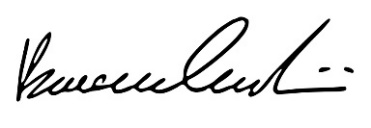 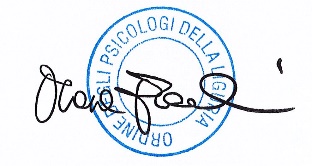 CONSIGLIERICONSIGLIERIPresenteAssenteBARATTA BEATRICEXBATTAGLIAALESSIAXBRAMERIALESSANDRAXCALLEROGIULIANAXCAVALLINIBIANCAMARIAXDE DONNOARMANDOXDURANDFRANCESCOXFEMIACLARETTAXFIASCHIMARA DONATELLAXNOTAFRANCESCAXPITTALUGAMARINAXROMEOGIUSEPPINAXVERDEALFREDOXVITALORENZOXZUNINOANNAX